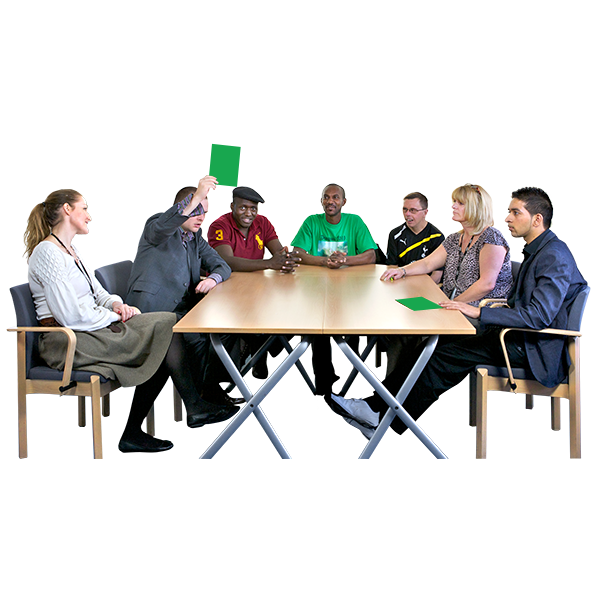 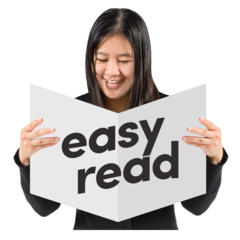 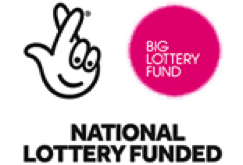 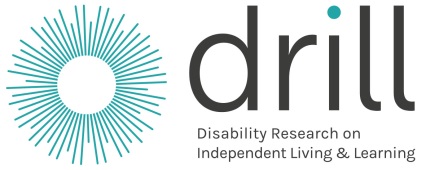 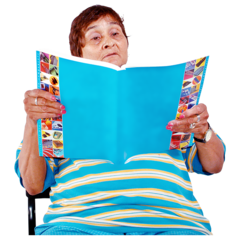 We are DRILL.  DRILL is short for Disability Research on Independent Living and Learning. We have a new project called Including Missing Voices.A project is a piece of work.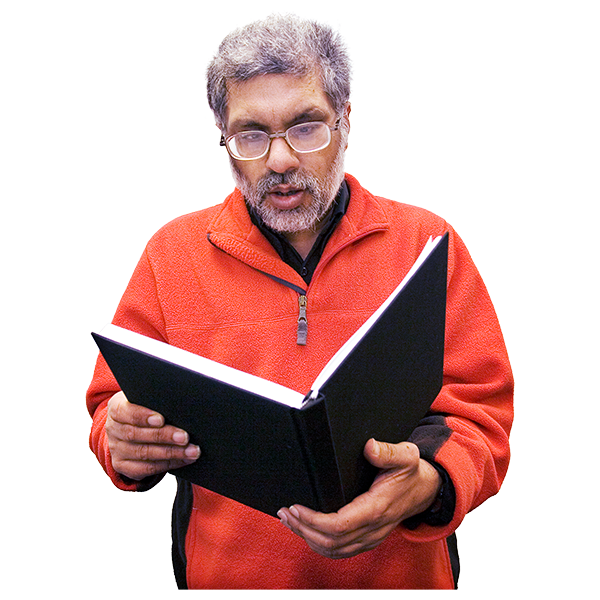 This booklet tells you about:The project What your organisation must do               if you want to do the project 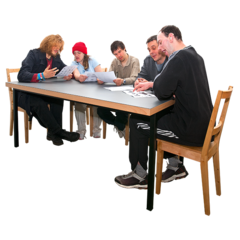 We will look at all organisations              that want to do the project.We will choose one organisation                to do the project.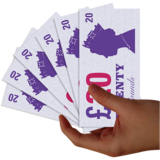 DRILL gives money for important projects to make life better for disabled people           in the UK.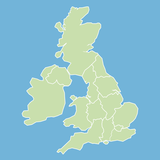 The UK is Northern Ireland, Scotland, Wales and England. The projects will help disabled people to: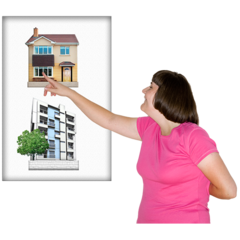 Live how they want toMake their own choicesHave the best life they canThis is called independent living.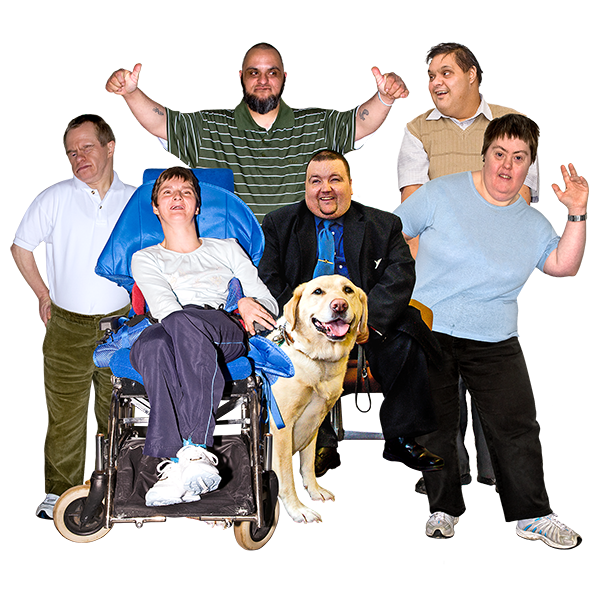 DRILL wants all disabled people                  to have a good life like this.DRILL wants better information               about how to make sure all                 disabled people have a good life. 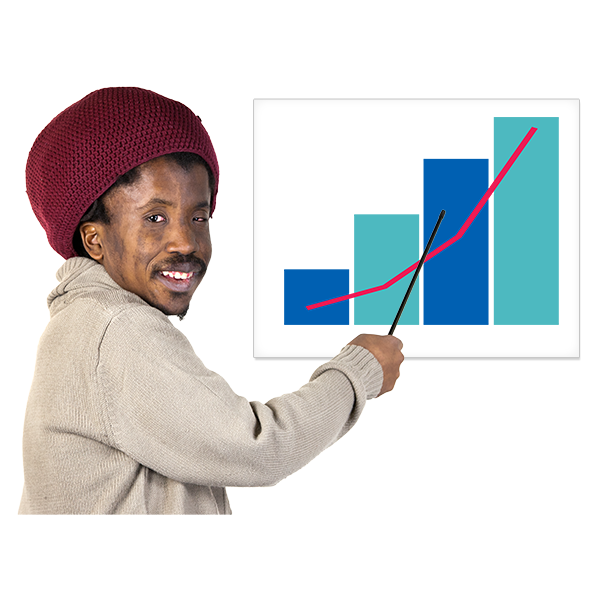 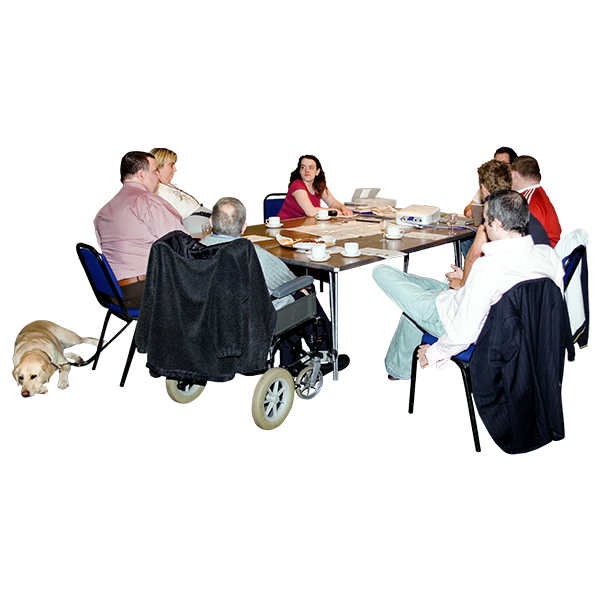 The information DRILL finds out will help:Disabled people and other people       work together to make good plans       and services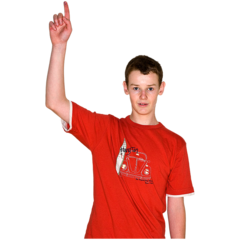 Disabled people to have a big sayin what happens to them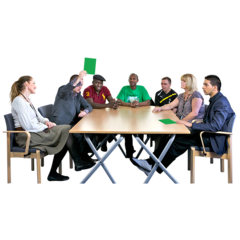 DRILL is different because                  disabled people have a big sayin everything that DRILL does.Including Missing Voices is a new project.It is about how to make sure                          all disabled people can have a say           in what happens to them.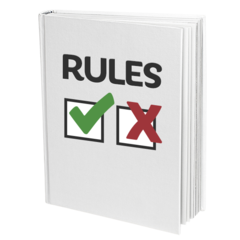 For example, disabled people should           be able to have a say about new laws, rules, plans and services.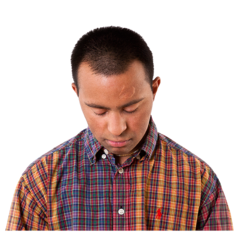 At the moment, some groups of            disabled people do not have much say.We want to know: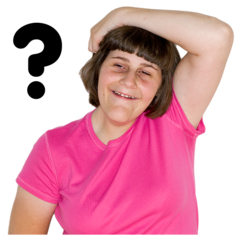 Why that isWhat can be done to make sure these groups of disabled people         can have a say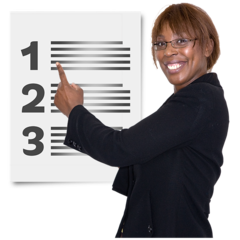 There are 3 main parts of the project.Your organisation must work with   disabled people on all parts of the project. Stage 1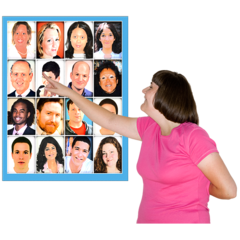 Your organisation must do the following things:Look at one group of disabled people that find it hard to have a say.We want to know more about         disabled people from the following groups: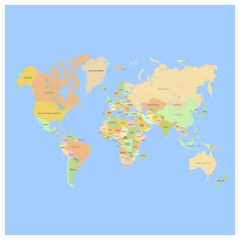 Roma or Traveller groupsPeople who come to the UK                  from other countries to be safe from danger or to work They are called migrants or refugeesPeople with learning disabilities But we may look at other groups                of disabled people if you can show us              why it is a good idea.You must show us how you have worked with that group of disabled people in all parts of your project.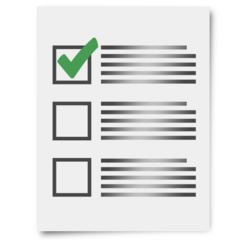 Look at how to make sure that group of disabled people can have a say           in what happens.Look at what is happening for that group of disabled people              across the UK.Is it the same in every country?           Are there good ideas from one country that can be used in other countries?Look at how organisations of    disabled people have already worked         with the group of disabled people you are looking at.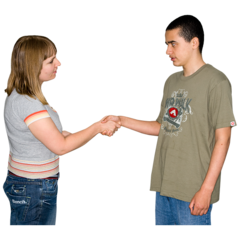 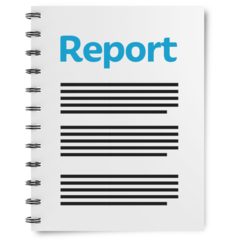 Stage 2Your organisation should work with         some organisations of disabled people           across the UK.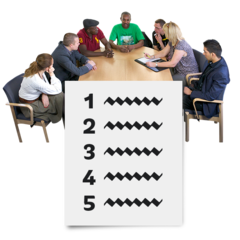 You should look at how to make sure more disabled people can have a say            in what the organisations do.This includes the group of disabled people your project is about.It may help that group of disabled people to join an organisation of disabled people to have their say.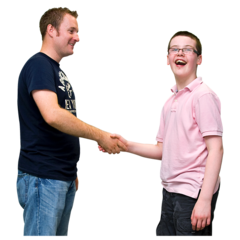 Or there may be other ways.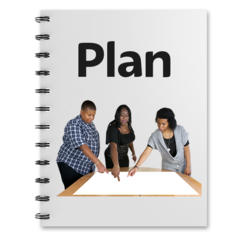 Stage 3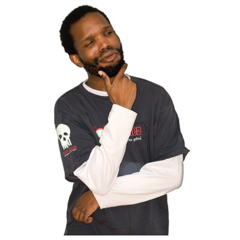 Your organisation will need to:Help check how your work with DRILL has gone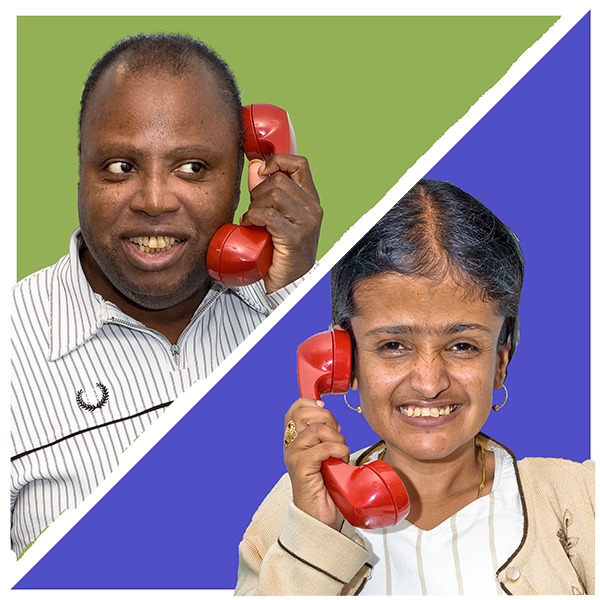 Get in touch with another DRILL project called Getting Our Voices Heard. See what you have both learned            that can help DRILL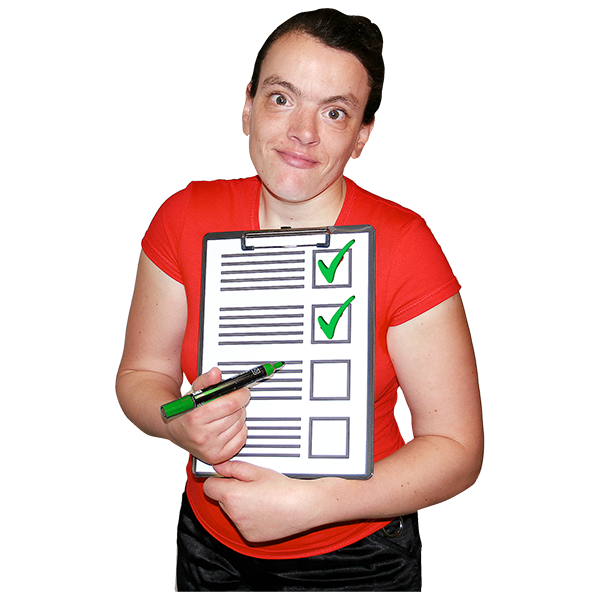 There are 4 things that DRILL wants to happen. They are called outcomes.The Including Missing Voices project        will help with all 4 things. Here are the DRILL outcomes: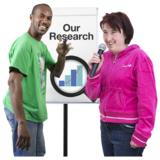 Your project will help people learn about what is important to disabled people. You will find out new information                      about how to make life better                       for disabled people.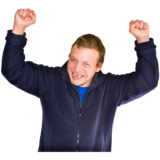 Your project will help disabled people         have a better life by taking part                        in your project. Your project will help people in charge make good decisions about things like               plans and services for disabled people.         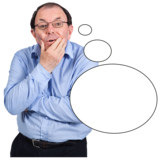 Your project will help disabled people  have a big say in laws, plans, services           and other decisions. 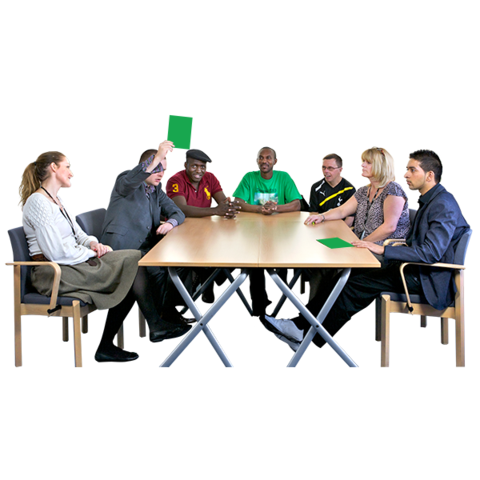 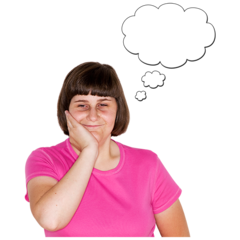 Working with other organisations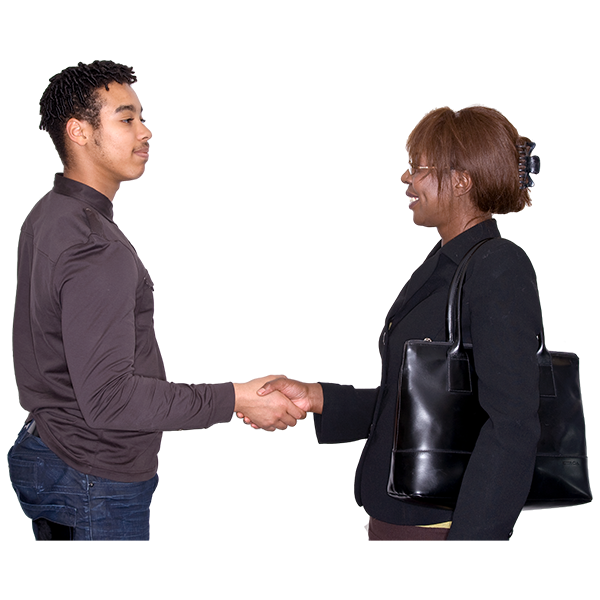 Your organisation will work with other organisations on the project.Please tell us how you will do this.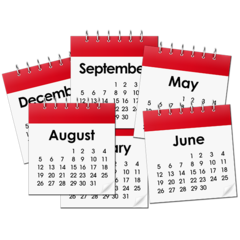 How much money and how long DRILL and your organisation would agree            to work together for 1 year.This is called a contract.The most money you can ask for is £100,000.You must tell DRILL how much                             all the work will cost.             This includes support for disabled people to take part.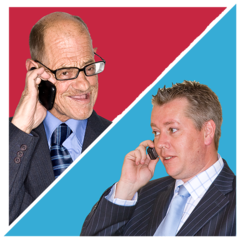 There will be one main person from            your organisation that DRILL will speak           to about the project.Your organisation would need to: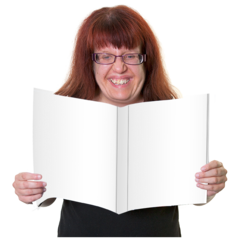 Make sure the project runs wellMake sure DRILL gets all the information it needs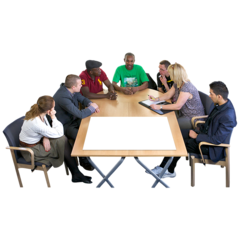 Go to meetings with DRILL about          the projectWrite reports about how the project         is going This may change once the project starts.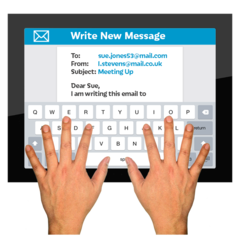 You need to give us all the information            we ask for. Email your information to: sylviagordon@disabilityaction.org 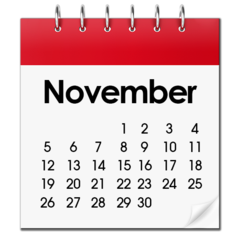 You must send us the information by 27 November 2018 at 12pm.Our website is  www.drilluk.org/tendersPageAbout this bookletAbout DRILLAbout Including Missing VoicesThe work you would need to doWhat DRILL wants to happenOther things to knowHow you will work with DRILLWhat will happen whenHow to say you want to do the projectWhat WhenYour organisation would come to                   a meeting with DRILL.This is to talk about how we will work together.In 10 working days or less after the contract starts.The contract is the agreement we make together. Your organisation would send us the information we need about how we will work together.DRILL will write up notes from the meeting.In 10 working days or less after the meeting.Your organisation would do the work for Stage 1 (see page 7 for more information) In 32 weeks or less after the contract starts.Your organisation would do the work for Stage 2 (see page 9 for more information) In 50 weeks or less after the contact starts.Your organisation would do the work for Stage 3 (see page 11 for more information) By the date that the contract ends.Your organisation would write a final report and come to a meeting about the project.Report in 1 month or less after the contract ends.Meeting in 1 month or less after you send us the        final report.